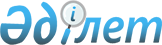 О внесении изменений в постановление Правительства Республики Казахстан от 7 августа 2013 года № 805 "О создании Комиссии по вопросам реализации проекта "Балхашская тепловая электрическая станция"Постановление Правительства Республики Казахстан от 13 марта 2014 года № 234

      Правительство Республики Казахстан ПОСТАНОВЛЯЕТ: 



      1. Внести в постановление Правительства Республики Казахстан от 7 августа 2013 года № 805 «О создании Комиссии по вопросам реализации проекта «Балхашская тепловая электрическая станция» следующие изменения:



      в приложении к указанному постановлению:



      ввести в состав Комиссии по вопросам реализации проекта «Балхашская тепловая электрическая станция»:

      строки:

      изложить в следующей редакции: 

      вывести из указанного состава: Искакова Марлена Нурахметовича, Бокенбаева Жакыпа Куттыбековича, Толумбаева Берика Зиябековича, Шкарупу Анатолия Валерьевича, Жылкышиева Куаныша Болатовича, Шанбатырова Мухатая Умбетайулы.



      2. Настоящее постановление вводится в действие со дня подписания.      Премьер-Министр

      Республики Казахстан                       С. Ахметов
					© 2012. РГП на ПХВ «Институт законодательства и правовой информации Республики Казахстан» Министерства юстиции Республики Казахстан
				Ахсанбиева

Талгата Абдыкаимовича-вице-министра окружающей среды и водных ресурсов Республики Казахстан, заместителем председателяЕсимханова

Сунгата Куатовича-директора Департамента электроэнергетики и угольной промышленности Министерства индустрии и новых технологий Республики Казахстан, секретаремБайбазарова

Нурлана Сериковича -директора Департамента развития отраслей экономики Министерства экономики и бюджетного планирования Республики КазахстанКоккозову

Калилу Танатовну -директора Департамента по регулированию в сфере электро – и теплоэнергетики Агентства Республики Казахстан по регулированию естественных монополийКаржаубаева

Аслана Жумагалиевича-заместителя председателя Комитета по миграции Министерства труда и социальной защиты Республики Казахстан;«Еренчинов

Данияр Кагазбекович-председатель Комитета экологического регулирования и контроля Министерства охраны окружающей среды Республики КазахстанСоспанова

Айнур Сапарбековна-директор Департамента «Зеленых» технологий и привлечения инвестиций Министерства охраны окружающей среды Республики КазахстанОгай

Алексей Викторович-директор по управлению электроэнергетическими активами акционерного общества «Фонд национального благосостояния «Самрук-Казына» (по согласованию)»«Еренчинов

Данияр Кагазбекович-председатель Комитета экологического регулирования и контроля Министерства окружающей среды и водных ресурсов Республики КазахстанСоспанова

Айнур Сапарбековна-директор Департамента «Зеленых» технологий и привлечения инвестиций Министерства окружающей среды и водных ресурсов Республики КазахстанОгай

Алексей Владимирович -директор по управлению электроэнергетическими активами акционерного общества «Фонд национального благосостояния «Самрук-Казына» (по согласованию)»;